Hi,  This will be a link in the Discussion where Ms. Pritchard asked her excellent questions and it will also be a link in the email to you all in Blackboard Course Messages.First things, I am so sorry that I blew it and that your class became a user test for Fact-Checking. I cannot undo the lost time and frustration, but I have made these attempts to show my regret:A grade APOLOGY EVIDENCE DRAFT-1 – It has 25 extra credit points already entered.A grade APOLOGY EVIDENCE DRAFT-2 – If you do Part 2: Fact-Checking, I will enter another 25 extra credit points. And if the 2nd extra credit helps some or all of you persist, I have no problem doing a 3rd. I am really sorry.Right now you can see the feedback on your Evidence Draft. Click on My Grades.Scroll down to Part 1: Evidence DraftClick on the  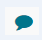 Blackboard then displays what I wrote to you. Tip: It may be similar to this one because this one has comments to 3 or 4 students mixed together. 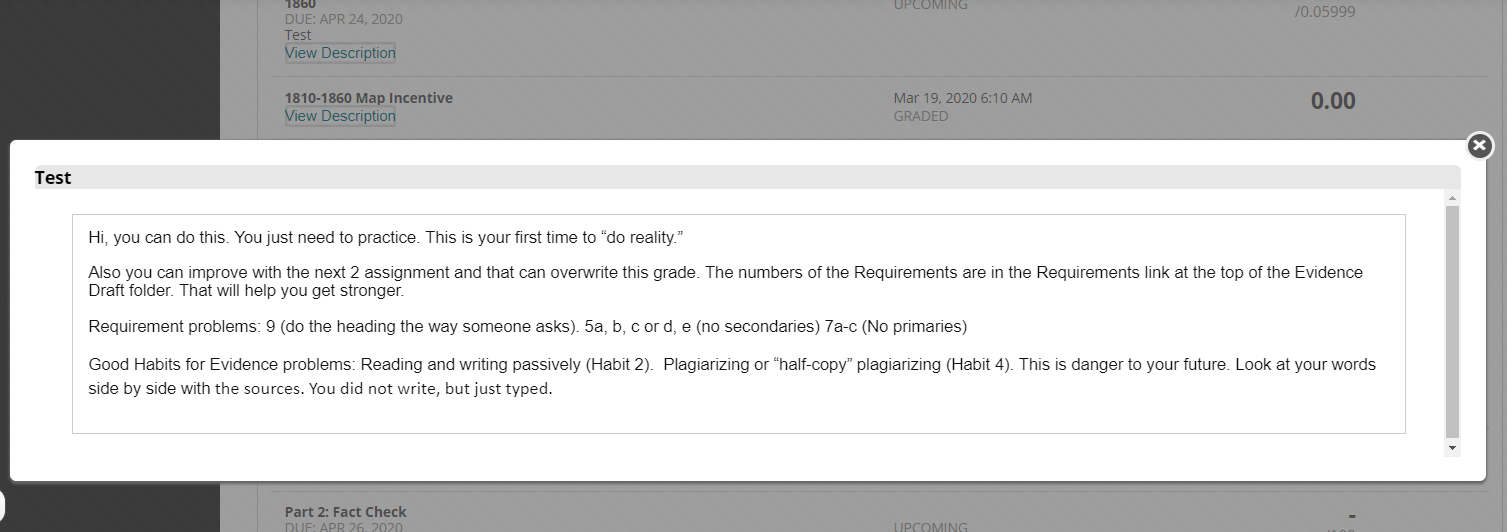 Look at the example above. You are expected to do these same things for the other student:Requirements problems. Those are followed by numbers from the Requirements link in the folder.Good Habits for Evidence problems. Those have a number, either Habit 1, 2, 3, 4, and 5.The Fact-Checking folder is immediately below the Evidence Draft folder. Tip: Evidence Draft is now Read Only. Caution: Do not click on Discussions to do this work. The Fact-Checking folder will open Sunday at 8:00 AM. At the top of the folder, the instructions for 100 points for fact-checking 1 paper What you need to cover about Requirements What you need to cover about Good Habits for Evidence How you enter your feedback so it is readable to everyoneAid to help you with the RequirementsAid to help you with the Good Habits for EvidenceThe Fact-Checking discussion with your papers exactly as they were in Evidence DraftAfter I am sure you guys are OK, I will update your List of Due Dates for when Part 2: Fact-Checking is due and when Part 3: Final Evidence Paper is due.Again, I am so sorry,Dr. B